Don/Doña      (Nombre y apellidos Presidente/a).En nombre de:      (Denominación de la Entidad Beneficiaria solicitante)Y como Representante de la misma:MANIFIESTA:1.- Que su Entidad hace uso de los sistemas y servicios de la Red Provincial gestionada por la Diputación de Almería.2.- Que ha solicitado el Servicio de Firma Electrónica Acordada, utilizando los certificados Lotus/Notes de la Red Provincial, en las relaciones entre usuarios de la misma y dominios de confianza (Aprobados por Resolución núm. 205 de 17/02/2005 Modificada por Resolución 1606/2006 de 29/09 y 381/2007 de 02/03).3.- Que conoce las condiciones de uso del Servicio de Subdominios Almeria.es de la Red Provincial (Aprobado por Resolución núm. 387/2008 de 01/04), de conformidad con lo establecido en la Norma Provincial para la Prestación de los Servicios de Administración Electrónica y de Tecnologías de la Información y las Comunicaciones a los Entes Locales de la Provincia (B.O.P. núm. 48 de 12/03/2019).SOLICITA:1.- La utilización del Servicio de Subdominios almeria.es de la Red Provincial para direccionar al mismo información web del sistema de la Red Provincial.2.- Que se nombra coordinador/es de este servicio a los siguientes ID personales de la Red Provincial registrados por ser la Entidad usuaria del Servicio de Firma Electrónica Acordada:.      Teléfono:      (Apellidos y nombre del titular del ID registrado)      Teléfono:      (Apellidos y nombre del titular del ID registrado)3.- Que solicita la creación del siguiente subdominio:Dominio almeria.es o:      .es del que son titulares.Subdominio solicitado:      Alternativas:      Justificación o Memoria explicativa de los fines a los que se destinará el subdominio, en especial url a la que debe enlazarse si está disponible o plazos estimados para su utilización efectiva: Fecha y Firma Electrónica (según CSV al pie)NOTA.- La presente solicitud, una vez aprobada por el órgano competente, deberá remitirse, con la correspondiente autorización y disposición de gasto, si fuera exigible, vía Registro General, a la Secretaría de la Comisión Permanente del Convenio Marco (más información en: admon-e@dipalme.org).De conformidad con la normativa de protección de datos personales, le informamos que los datos personales que se recogen en este formulario serán objeto de tratamiento en la actividad GESTIÓN DE USUARIOS Y SERVICIOS DE LA RED PROVINCIAL responsabilidad de DIPUTACIÓN DE ALMERÍA con la finalidad de GESTIONAR LOS DATOS PERSONALES DE USUARIOS QUE ACCEDEN A LOS SISTEMAS Y APLICACIONES, ASI COMO DE LOS SERVICIOS QUE SE PRESTAN, A TRAVES LA RED PROVINCIAL DE COMUNICACIONES GESTIONADA POR LA DIPUTACIÓN DE ALMERÍA. , en base a la legitimación de CONSENTIMIENTO, EJECUCION DE CONTRATO. Mas informacion sobre Proteccion de Datos personales en el apartado de privacidad de www.dipalme.org o bien en la oficina de información o dependencia donde realice su gestión. Puede ejercitar los derechos de acceso, rectificación, supresión, oposición, limitación y portabilidad, siguiendo las indicaciones facilitadas, previa acreditación de su identidad. Con la firma de este formulario, confirmo que he leído y acepto el tratamiento de mis datos personales para la actividad GESTIÓN DE USUARIOS Y SERVICIOS DE LA RED PROVINCIAL.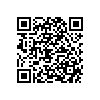 